Scorpius (Skorpioni)Vaikka Skorpioni esiintyy toisella puolella tähtitaivasta kuin Orion, tähtikuvio  edustaa sitä valtavaa skorpionia, jonka Gaia lähetti surmaamaan metsästäjäjättiläisen tämän uhattua tappaa kaikki mailman eläimet. 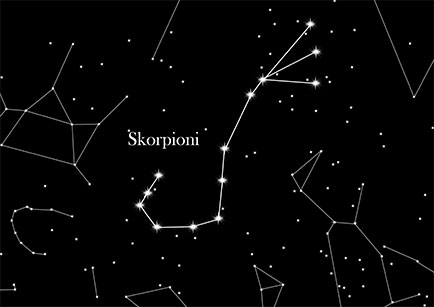 